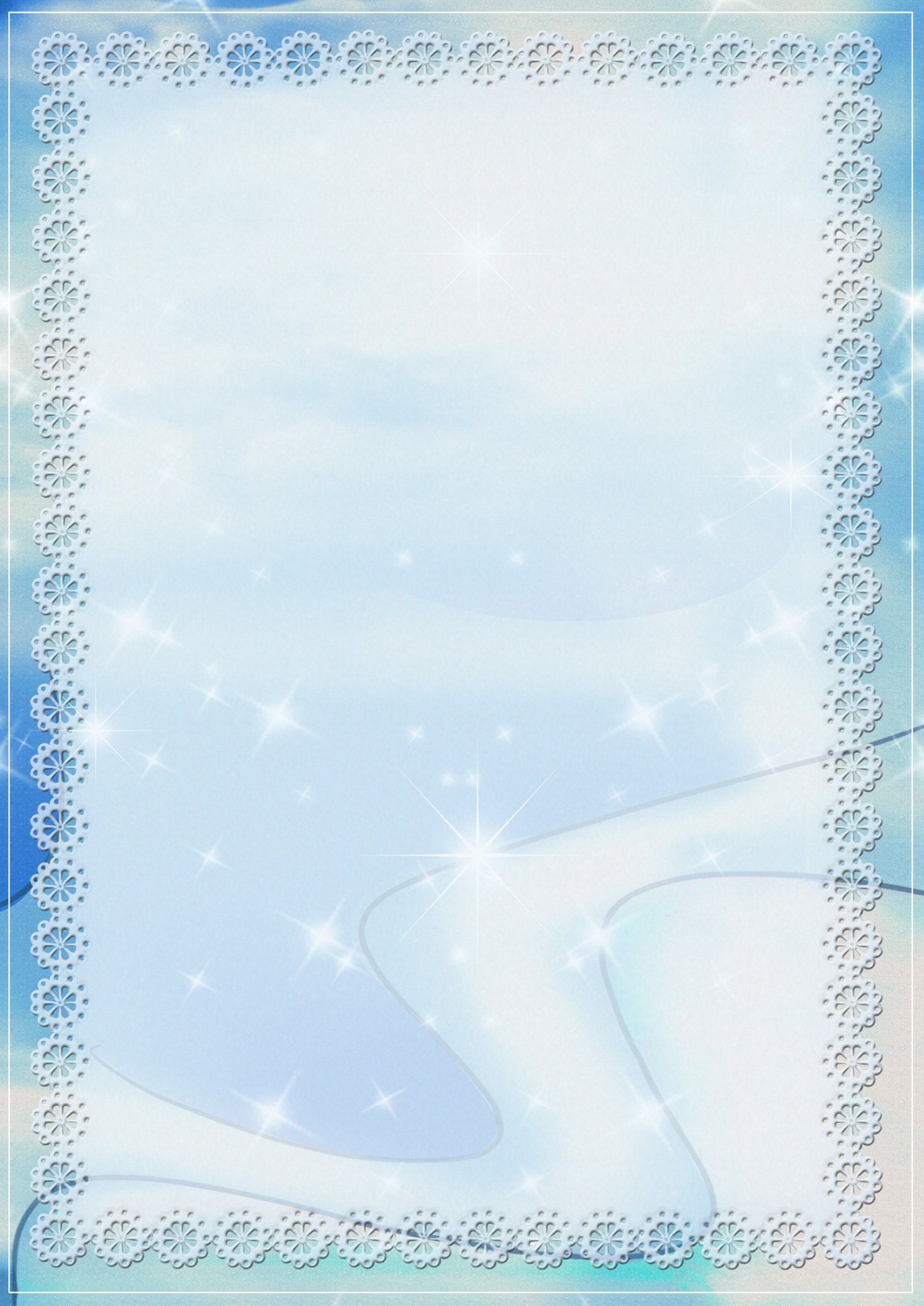 Если ребенок ушел из дома (рекомендации родителям)Не поддавайтесь панике.Для исключения несчастных случаев наведите справки в «скорой помощи», полиции.Внимательно проанализируйте поведение и высказывания ребёнка за последнее время. Постарайтесь вспомнить, какие обстоятельства предшествовали его уходу.Выясните, кто видел его и общался с ним.Соберите сведения о его друзьях и знакомых, местах возможного пребывания, по возможности перепроверьте их.Попробуйте выяснить, о чём говорил ваш ребёнок, каковы были его намерения, настроение в моменты последних встреч с друзьями, знакомыми.Собрав информацию, также проверьте, не взял ли ребёнок из дома деньги, ценности, тёплые вещи, документы.Если вы обнаружили местонахождение ребёнка, не спишите врываться туда и насильно вытаскивать – результат может быть противоположным ожидаемому.Если он находится там не один, побеседуйте со всеми, попробуйте войти с ними в контакт. Вступите в переговоры с ребёнком, выслушайте его и попросите выслушать вас. При разговоре будьте предельно откровенны и внимательны. Дайте ребенку выговориться, не прерывайте его, не упрекайте, даже если это будут сплошные обвинения в ваш адрес. Если вы действительно виноваты, признайте свои ошибки, попросите прощения. Постарайтесь не обсуждать произошедшее и его последствия, обсуждайте лишь пути выхода из сложившейся ситуации и варианты вашей дальнейшей жизни. Впоследствии не упрекайте ребёнка и сами не возвращайтесь к обсуждению случившегося. Не рассказывайте о произошедшем своим друзьям, родственникам, соседям. Ведь если ваши отношения с ребёнком со временем восстановятся, то в их глазах он надолго останется непутёвым. Помогите ребёнку в восстановлении прерванных связей – с возвращением на учёбу, работу и т.п. Делитесь с ним своими планами и заботами. Ребёнок воспримет это как проявление доверия. И всегда помните, что ваш ребенок больше, чем вам, никому не нужен.       Самое главное в жизни  - это, конечно же, наши дети. Будьте к ним внимательны и справедливы. Дарите им свою любовь. Добрые слова, сказанные сыну или дочери в нужный момент, помогут предостеречь их от необдуманных поступков.   